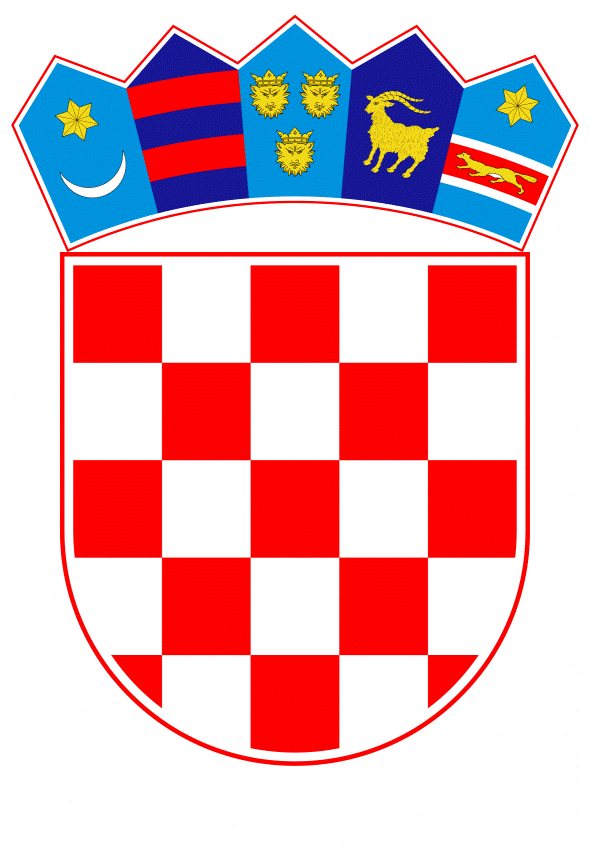 VLADA REPUBLIKE HRVATSKEZagreb, 23. siječnja 2019.______________________________________________________________________________________________________________________________________________________________________________________________________________________________Prijedlog uredbeNa temelju članka 30. stavka 1. Zakona o sklapanju i izvršavanju međunarodnih ugovora (»Narodne novine«, broj 28/96), Vlada Republike Hrvatske je na sjednici održanoj ________  godine donijela UREDBUO OBJAVI SPORAZUMAizmeđu Vlade Republike Hrvatske i Vlade REPUBLIKE EKVADORAO UKIDANJU VIZAZA NOSITELJE DIPLOMATSKIH I SLUŽBENIH PUTOVNICAČlanak 1.Objavljuje se Sporazum između Vlade Republike Hrvatske i Vlade Republike Ekvadora o ukidanju viza za nositelje diplomatskih i službenih putovnica, sklopljen u Quitu, 29. listopada 2018. godine, u izvorniku na hrvatskom, španjolskom i engleskom jeziku.Članak 2.Tekst Sporazuma iz članka 1. ove Uredbe u izvorniku na hrvatskom jeziku glasi:Sporazum između Vlade Republike Hrvatske i Vlade Republike Ekvadorao ukidanju viza za nositelje diplomatskih i službenih putovnica Vlada Republike Hrvatske i Vlada Republike Ekvadora (u daljnjem tekstu „ugovorne stranke“),u želji za promicanjem prijateljskih odnosa između svojih dviju država,s namjerom da olakšaju putovanja svojih državljana, koji su nositelji diplomatskih i službenih putovnica,sporazumjele su se kako slijedi:Članak 1.Državljani bilo koje ugovorne stranke, nositelji valjanih diplomatskih i službenih putovnica mogu bez vize ulaziti, prolaziti kroz, boraviti na i napuštati državno područje druge ugovorne stranke u razdoblju koje nije dulje od devedeset (90) dana u svakom razdoblju od 180 dana. Članak 2.Državljani bilo koje ugovorne stranke, nositelji valjanih diplomatskih i službenih putovnica, koji su članovi diplomatske misije, konzularnoga ureda ili predstavnici u međunarodnoj organizaciji smještenoj na državnom području druge ugovorne stranke, mogu tijekom trajanja njihove službene dužnosti bez vize ulaziti, boraviti na i napuštati državno područje druge ugovorne stranke.Odredbe stavka 1. ovoga članka primjenjuju se također na državljane bilo koje ugovorne stranke, nositelje valjanih diplomatskih i službenih putovnica, koji su članovi obitelji osoba navedenih u stavku 1. ovoga članka, i čine dio njihova kućanstva. Članak 3.Za potrebe ovoga Sporazuma, „valjana putovnica“ znači putovnicu koja, u trenutku izlaska iz državnog područja jedne ugovorne stranke, vrijedi još najmanje tri (3) mjeseca.Članak 4.Državljani bilo koje ugovorne stranke navedeni u člancima 1. i 2. ovoga Sporazuma mogu ulaziti i napuštati državno područje druge ugovorne stranke na svim graničnim prijelazima otvorenima za međunarodni putnički promet. Članak 5.Ovaj Sporazum ne utječe na obvezu državljana ugovornih stranaka navedenih u člancima 1. i 2. ovoga Sporazuma da poštuju zakone i propise koji su na snazi na državnom području druge ugovorne stranke.Svaka ugovorna stranka zadržava pravo odbiti ulazak na, ili skratiti boravak na svom državnom području bilo kojem državljaninu druge ugovorne stranke kojega smatra nepoželjnom osobom.Članak 6.Svaka ugovorna stranka zadržava pravo privremeno obustaviti, u cijelosti ili djelomice, primjenu ovoga Sporazuma iz razloga nacionalne sigurnosti, javnoga poretka ili javnoga zdravlja. O primjeni, kao i o ukidanju mjere iz stavka 1. ovoga članka, bez odgode se unaprijed obavješćuje druga ugovorna stranka diplomatskim putem. Članak 7.Ugovorne stranke će razmijeniti, diplomatskim putem, uzorke svojih diplomatskih i službenih putovnica najkasnije trideset (30) dana od datuma stupanja na snagu ovoga Sporazuma. Ugovorne stranke će također razmijeniti diplomatskim putem uzorke svojih novih ili izmijenjenih diplomatskih i službenih putovnica najkasnije trideset (30) dana prije njihova uvođenja.Članak 8.Ovaj se Sporazum može izmijeniti i dopuniti uzajamnim pisanim pristankom ugovornih stranaka. Svaka izmjena i dopuna o kojoj su se ugovorne stranke sporazumjele smatra se sastavnim dijelom ovoga Sporazuma i stupa na snagu u skladu s odredbom članka 11. ovoga Sporazuma. Članak 9.Svi sporovi koji mogu proizaći iz tumačenja ili primjene ovoga Sporazuma rješavat će se na prijateljski način, pregovorima i konzultacijama između ugovornih stranaka diplomatskim putem.Članak 10.Ovaj se Sporazum sklapa na neodređeno vrijeme. Svaka ugovorna stranka može u svako doba okončati ovaj Sporazum pisanom obavijesti drugoj ugovornoj stranci diplomatskim putem. U tom slučaju ovaj Sporazum prestaje biti na snazi devedeset (90) dana od datuma kada je druga ugovorna stranka primila takvu obavijest. Članak 11.Ovaj Sporazum stupa na snagu trideset (30) dana od datuma primitka posljednje pisane obavijesti kojom se ugovorne stranke obavješćuju, diplomatskim putem, da su ispunjeni svi uvjeti predviđeni njihovim nacionalnim zakonodavstvom za stupanje na snagu Sporazuma.Sastavljeno u Quitu dana 29. listopada 2018. u dva izvornika, svaki na hrvatskom, španjolskom i engleskom jeziku, pri čemu su svi tekstovi jednako vjerodostojni. U slučaju razlika u tumačenju ovoga Sporazuma, mjerodavan je engleski tekst. Članak 3.Provedba Sporazuma iz članka 1. ove Uredbe u djelokrugu je središnjih tijela državne uprave nadležnih za vanjske i unutarnje poslove.Članak 4.Na dan stupanja na snagu ove Uredbe Sporazum iz članka 1. ove Uredbe nije na snazi, te će se podaci o njegovu stupanju na snagu objaviti sukladno odredbi članka 30. stavka 3. Zakona o sklapanju i izvršavanju međunarodnih ugovora.Članak 5.Ova Uredba stupa na snagu osmoga dana od dana objave u »Narodnim novinama«.Klasa:Urbroj:Zagreb,  PREDSJEDNIKmr. sc. Andrej PlenkovićOBRAZLOŽENJEVlada Republike Hrvatske donijela je 17. listopada 2018. godine Odluku o pokretanju postupka za sklapanje Sporazuma između Vlade Republike Hrvatske i Vlade Republike Ekvadora o ukidanju viza za nositelje diplomatskih i službenih putovnica (Klasa: 022-03/18-11/82, Urbroj: 50301-23/21-18-3).Sporazum je sklopljen dana 29. listopada 2018. godine, u Quitu.Sporazum je, u ime Vlade Republike Hrvatske, potpisao gospodin Vice Skračić, pomoćnik ministrice vanjskih i europskih poslova, a u ime Vlade Republike Ekvadora gospodin José Valencia, ministar vanjskih poslova i ljudske mobilnosti.Sukladno članku 30. stavku 1. Zakona o sklapanju i izvršavanju međunarodnih ugovora (»Narodne novine« br. broj 28/96), akt o potvrđivanju međunarodnoga ugovora s tekstom toga međunarodnoga ugovora, objavljuje se, bez odgode, u »Narodnim novinama«, službenom listu Republike Hrvatske. Donošenjem Uredbe o objavi Sporazuma između Vlade Republike Hrvatske i Vlade Republike Ekvadora o ukidanju viza za nositelje diplomatskih i službenih putovnica i njezinom objavom u »Narodnim novinama«, okončat će se unutarnji pravni postupak za stupanje na snagu Sporazuma.Provedba Sporazuma u djelokrugu je središnjih tijela državne uprave nadležnih za vanjske i unutarnje poslove (članak 3. predloženoga akta).Sporazum između Vlade Republike Hrvatske i Vlade Republike Ekvadora o ukidanju viza za nositelje diplomatskih i službenih putovnica, a sukladno članku 11. Sporazuma, stupa na snagu 30 dana od datuma primitka posljednje pisane obavijesti kojom se ugovorne stranke obavješćuju da su ispunjeni svi uvjeti predviđeni njihovim nacionalnim zakonodavstvom za stupanje na snagu Sporazuma.Stoga je odredbom članka 4. predloženoga akta utvrđena objava o stupanju na snagu Sporazuma sukladno odredbi članku 30. stavku 3. Zakona o sklapanju i izvršavanju međunarodnih ugovora.Za provedbu Uredbe o objavi Sporazuma između Vlade Republike Hrvatske i Vlade Republike Ekvadora o ukidanju viza za nositelje diplomatskih i službenih putovnica nisu potrebna dodatna financijska sredstva iz državnog proračuna Republike Hrvatske.Predlagatelj:Ministarstvo vanjskih i europskih poslovaPredmet:Prijedlog uredbe o objavi Sporazuma između Vlade Republike Hrvatske i Vlade Republike Ekvadora o ukidanju viza za nositelje diplomatskih i službenih putovnicaZA VLADUREPUBLIKE HRVATSKEVice Skračić, v.r.pomoćnik ministrice vanjskihi europskih poslovaZA VLADUREPUBLIKE EKVADORAJosé Valencia, v.r. ministar vanjskih poslova i ljudske mobilnosti